РЕШЕНИЕ № 1663комиссии по рассмотрению споров о результатахопределения кадастровой стоимости21.07.2021             	                                                                                    г. СмоленскКомиссия в составе:Председательствующий: заместитель начальника Департамента имущественных и земельных отношений Смоленской области Сергей Николаевич Шевцов.Секретарь комиссии: консультант отдела обеспечения судебной деятельности правового управления Департамента имущественных и земельных отношений Смоленской области Сапегина Диана Анатольевна.Члены комиссии: член Ассоциации саморегулируемой организации «Национальная коллегия специалистов-оценщиков» Галина Ивановна Ковалева, член Ассоциации «Межрегиональный союз оценщиков» Татьяна Владимировна Тарасенкова.           На заседании, проведенном 21.07.2021, комиссия рассмотрела заявление, поступившее 02.07.2021 об оспаривании кадастровой стоимости земельного участка с кадастровым номером 67:25:0010616:92 площадью 1 575 кв. метров, расположенного по адресу: установлено относительно ориентира, расположенного в границах участка. Почтовый адрес ориентира: Смоленская область, Ярцевский район, г. Ярцево, ул. Максима Горького, д. 35.Заявление подано на основании статьи 22 Федерального закона от 03.07.2016       № 237-ФЗ «О государственной кадастровой оценке».         В голосовании приняли участие: С.Н. Шевцов, Г.И. Ковалева, Т.В. Тарасенкова.         По итогам голосования «за» проголосовали  3 человека, «против» - 0.Нарушения требований статьи 11 Закона об оценочной деятельности и требований к составлению, и к содержанию отчета об оценке, и требований к информации, используемой в отчете об оценке, а также требований к проведению оценки недвижимости, установленных федеральными стандартами оценки не выявлены.                   Решили: определить кадастровую стоимость земельного участка в размере его рыночной стоимости, указанной в отчете об оценке рыночной стоимости от 01.07.2021  № 31/21-ЗУ, составленном оценщиком, занимающимся частной практикой, Карпеко Светланой Евгеньевной, по состоянию на 01.01.2020 в размере 1 088 325 (Один миллион восемьдесят восемь тысяч триста двадцать пять) рублей.Председательствующий				                                         С.Н. Шевцов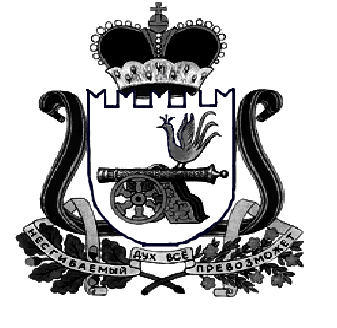 